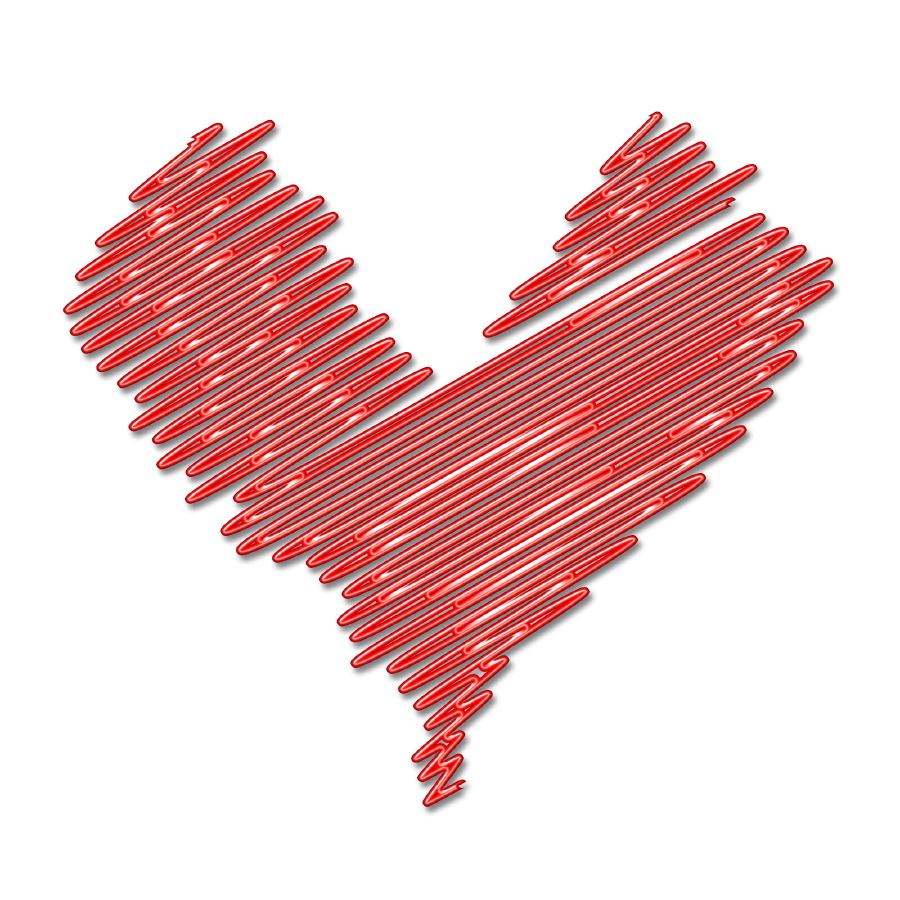 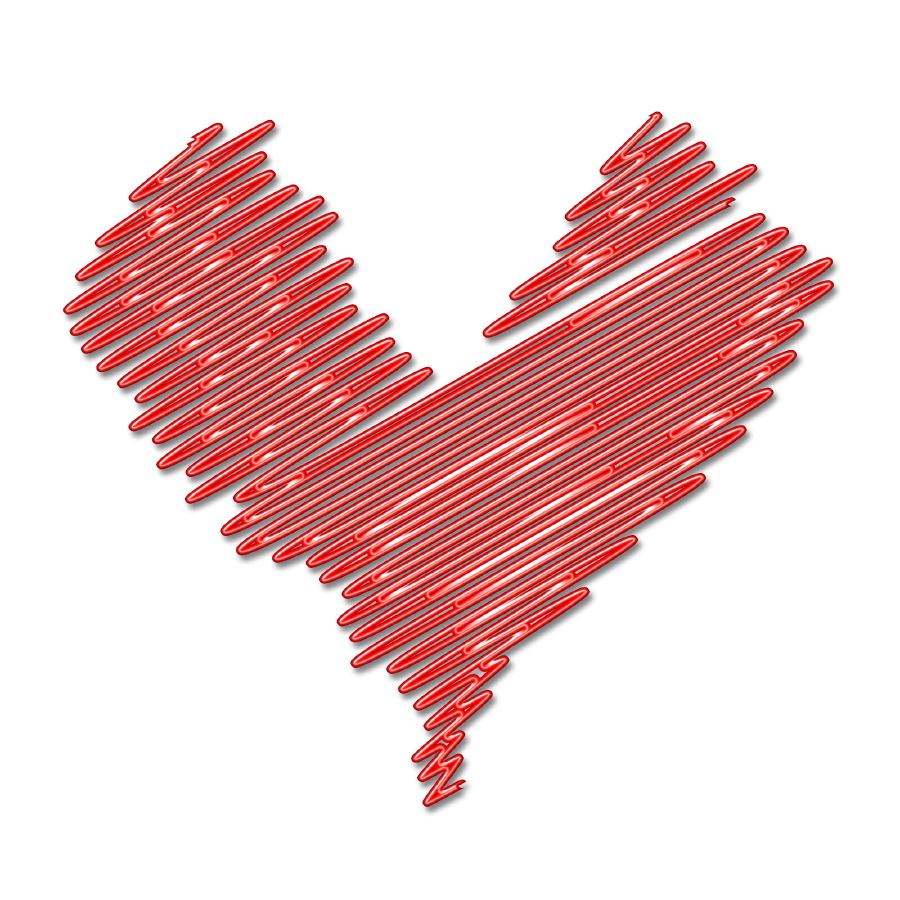 WEEKLY BULLETIN2014-2015Oct. 3rd, 2014Calendar of Upcoming Events	Oct. 4		KIPP 101 Sessions (5th Grade Parents)		Saturday School 9-11amOct. 6		Fall Enrichments BeginOct. 9		KPA Meeting at 4:15-5:00pm		After School Movie Day Oct. 10		No School – Professional Development Day for StaffOct. 13-17	Hicklebee’s Book Fair Oct. 17		Read, Baby, Read CompetitionOct. 31		Book Lover’s Masquerade Ball		Progress Reports Go HomeLiteracy MonthThis month students will engage in a variety of activities that will get them to focus on reading!  We have reading competitions, a book fair, and the Book Lover’s Masquerade Ball to look forward to.  Throughout the month of October students will be able to participate in various activities to promote literacy and love of reading.  Please check out the attached calendar for when these activities will take place.  There will be prizes awarded as students reach their goals and college/grade level competitions are won.  Fall Enrichments – Start Next Week!This week our 6th-8th graders signed up for Fall Enrichments.  Students were notified in a letter that went home informing them which enrichments they have been placed into.  Please know that once signed up for the enrichment, they must commit to attending the enrichment every week.  Please arrange transportation in advance.5th Grade KIPP 101 Parent Workshop – October 4th This is a mandatory school event and for 5th grade parents only. 5th grade parents will be attending different sessions to learn how to best support their student academic and behavior for the school year.  Our goal is to come together to build a trusting partnership that will get our 5th graders to and through college!  Again, this is a mandatory event and all 5th grade parents are expected to attend. Help Advocate for More Quality Schools
Parents from the charter school Rocketship are organizing and hosting a forum featuring the mayoral and school board candidates to discuss education issues. Please share this information with your families as we would like to encourage all families to attend! 

When: Monday, October 6th, 6:30 PM - 8:00 PM
Where: Mexican Heritage Plaza, 1700 Alum Rock Avenue, San Jose, CA 95116
Late Pick Ups
Please make sure you are coordinating your child’s pick up time to ensure students are picked up on time.  Any student, who is picked up after 4:15pm, MUST be picked up directly from the cafeteria where they are signed out through Mrs. Garcia.  It is important that students who are not staying for afterschool activities or detentions be picked up on time since there is limited supervision of students on campus afterhours.  As a school, we will be tracking late pickups and will follow up with parents due to repeated late arrivals.  Counseling Services
Starlight and Alum Rock Counseling will continue to partner with KHA in order to offer counseling services to our students.  If you feel your child would benefit from receiving counseling services, please feel free to fill out a referral form located in the front office and return to Ms. Mena.  Referrals will be submitted to our counselors and they will follow up with you and your student.  
____					____________________________________________________________***PLEASE RETURN THE SIGNED PORTION BELOW BY MONDAY, September 29th ***Student Name: _________________________		___ Grade: _________Parent Name: _____________________________________Parent Signature: ____________________________________Boletín Semanal2014-2015Octubre 3, 2014Calendario de Eventos	Oct. 4		Taller de KIPP 101 (Padres de 5to Grado)		Escuela de sábadoOct. 6		Comienzan las Clases de Enriquecimiento de OtoñoOct. 9		Junta de KPA 4:15-5:00pmOct. 10		No hay escuela – Día profesional para maestrosOct. 13-17	Feria de Libros Hicklebee’s Oct. 17		Competencia  de Read, Baby, Read Oct. 31		Noche de Gala Book Lover’s Masquerade 		Se manda a casa los Reportes de Progreso  Mes de Literatura ¡Este mes los estudiantes participaran en variedad de actividades que hará que ellos se enfoquen en leer! Tendremos competencia de leer, un feria de libros, y una Noche de Gala Book Lover’s Masquerade.  A través del mes de octubre los estudiantes podrán participar en varias actividades para promocionar literatura y el amor de leer.  Por favor de ver el calendario atado para las actividades que se llevaran a cabo.  Habrá premios para los estudiantes que logren su meta y premios para el colegio/nivel de grado que ganen la competencia.  ¡Clases de Enriquecimiento para el Otoño– Comienzan la Próxima semana! Esta semana nuestros estudiantes del 6to-8vo grados se apuntaron para las clases de Enriquecimiento de Otoño. Se les notificó a los estudiantes por carta que se mandó a casa informándoles cual clase de enriquecimiento les tocó. Por favor tenga en mente que una vez que se apuntó para la clase de enriquecimiento, ellos se comprometen en asistir la clase de enriquecimiento cada semana. Por favor de arreglar transportación por adelantado. Taller de KIPP 101 para Padres del 5to Grado – octubre 4 Este es un evento de escuela es mandatorio para los padres del 5to nivel.  Los padres del 5to nivel estarán participando en diferentes sesiones para repasar como apoyar a su hijo/a en la escuela este año en lo académico y comportamiento.  Nuestra meta es formar asociaciones entre maestros y familias para que nuestros estudiantes puedan llegar y recibirse de la universidad.  De nuevo, es un evento mandatorio para todos los padres del 5to nivel.
Ayude Abogar para más Escuelas de Calidad
Los padres de las escuelas de charter Rocketship están organizando un foro en cual los candidatos de alcalde y cónsul estarán hablando de temas sobre la educación.  Por favor comparta esta información con otras familias y al igual les sugerimos que asistan nuestras familias. 
Cuando: lunes, 6 de octubre, 6:30 PM - 8:00 PM
Donde: Mexican Heritage Plaza, 1700 Alum Rock Avenue, San Jose, CA 95116

Tardanza en Recoger Alumnos
Por favor coordine la recogida de su hijo/a para evitar llegar tarde por su hijo/a.  Si Ud. llega más tarde que las 4:15pm, TIENE QUE recoger su hijo/a directamente de la cafetería y firmar por él/ella con Mrs. Garcia.  Es importante que cualquier estudiante que no se esté quedando para tutoría, detención u otra activada, sea recogido a tiempo, ya que hay supervisión limitada de los estudiantes.  La escuela estará al tanto de las tardanzas de padres y tendrán una junta con la directora por tardanzas repetidas.  
Servicios de Consejería
KHA y las organizaciones de Starlight y Alum Rock continuaran asociándose para poder dar servicios a nuestros estudiantes en consejería.     Si usted siente que su hijo/a beneficiara de estos servicios, por favor de llenar un forma de referencia localizada en la oficina y regresar a Ms. Mena.  Las formas de referencia serán entregadas a los consejeros y seguirán los siguientes pasos con el alumno y familia.  ____					____________________________________________________________***POR FAVOR DE REGRESAR LA PORCION DE ABAJO Y REGRESARLA EL lunes, 6 de octubre***
Nombre del Estudiante: ___________________________________ Grado: _________
Nombre del Padre: _______________________________________ Firma del Padre: _______________________________